SI COMUNICA CHEALLO SCOPO DI ASSICURARE IL TEMPESTIVO ADEMPIMENTO DELLE RICHIESTE DI CERTIFICAZIONI INERENTI LA PRESENTAZIONE DELLE CANDIDATURE PER L’ELEZIONE DEL SINDACO E DEL CONSIGLIO COMUNALE  E DEI MEMBRI DEL PARLAMENTO EUROPEO DI DOMENICA 26 MAGGIO 2019L’UFFICIO ELETTORALE RIMARRA’ APERTOVENERDI’ 12 APRILE 2019DALLE ORE 9.00 ALLE ORE 12.30 E DALLE ORE 14.00 ALLE 16.00SABATO 13 APRILE 2019 DALLE 9.00 ALLE 12.00DOMENICA 14 APRILE 2019 DALLE 9.00 ALLE 12.00*****************ALLO SCOPO DI CONSENTIRE LA PRESENTAZIONE DELLE CANDIDATURE PER L’ELEZIONE DEL SINDACO E DEL CONSIGLIO COMUNALE E PER L’ELEZIONE DEI MEMBRI DEL PARLAMENTO EUROPEO DI DOMENICA 26 MAGGIO 2019L’UFFICIO ELETTORALE RIMARRA’ APERTOLUNEDI’ 15, MARTEDI’ 16 E MERCOLEDI’ 17 APRILE 2019DALLE ORE 8.00 ALLE ORE 20.00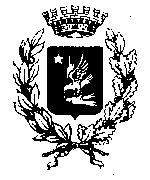 C O M U N E  D I  B U T T R I OPROVINCIA DI UDINE_________________________________Via Divisione Julia, 36 – C.A.P. 33042 –  C.F. e P.IVA 00471940304 –  Fax 0432/673490